Secant method, Secant method is an iterative tool of mathematics and numerical methods to find the approximate root of polynomial equations. During the course of iteration, this method assumes the function to be approximately linear in the region of interest.Although secant method was developed independently, it is often considered to be a finite difference approximation of Newton’s method. But, being free from derivative, it is generally used as an alternative to the latter method.the secant method is a root-finding algorithmthat uses a succession of roots of secant lines to better approximate a root of a function f. The secant method can be thought of as a finite-difference approximation of Newton's method. However, the method was developed independently of Newton's method and predates it by over 3000 years.Derivation of the methodStarting with initial values x0 and x1, we construct a line through the points (x0, f(x0)) and (x1, f(x1)), as shown in the picture above. In slope–intercept form, the equation of this line isThe root of this linear function, that is the value of x such that y = 0 is{\displaystyle x=x_{1}-f(x_{1}){\frac {x_{1}-x_{0}}{f(x_{1})-f(x_{0})}}.}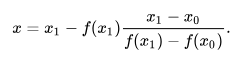 We then use this new value of x as x2 and repeat the process,if f(x0) and f(x2) have opposite signs, then the method sets x2as the new value for x1, and if f(x1) and f(x2) have opposite signs then the method sets x2as the new x0. ,so the method is applicable to this smaller intervalWe continue this process, solving for x3, x4, etc., until we reach a sufficiently high level of precision (a sufficiently small difference between xnand xn−1):A computational exampleThe secant method is applied to find a root of the function f(x) = x2 − 612. Here is an implementation in the MATLABlanguage (from calculation, we expect that the iteration converges at x = 24.7386):f=@(x) x^2 - 612;x(1)=10;x(2)=30;for i=3:7    x(i) = x(i-1) - (f(x(i-1)))*((x(i-1) - x(i-2))/(f(x(i-1)) - f(x(i-2))));endroot=x(7)الطريقة الثانية secant method في التحليل العددي ، طريقة القاطع هو خوارزمية لتقصي جذور يستخدم سلسلة من الجذور من خط قاطع لتقريب أفضل جذر وظيفة و  يمكن اعتبار الطريقة الثانية تقريبًا للفرق المحدود لطريقة نيوتن . ومع ذلك تم تطوير هذه الطريقة بشكل مستقل عن طريقة نيوتن وتسبقها بأكثر من 3000 عام.الطريقة ]يتم تعريف الطريقة الثانية بعلاقة التكرار ما يتضح من علاقة التكرار ، فإن الطريقة الثانية تتطلب قيمتين أوليتين ، x 0 و x 1، والتي يجب اختيارها بشكل مثالي للاقتراب من الجذر% Secant Method in MATLABa=input('Enter function:','s');f=inline(a)x(1)=input('Enter first point of guess interval: ');x(2)=input('Enter second point of guess interval: ');n=input('Enter allowed Error in calculation: ');iteration=0;for i=3:1000   x(i) = x(i-1) - (f(x(i-1)))*((x(i-1) - x(i-2))/(f(x(i-1)) - f(x(i-2))));    iteration=iteration+1;    if abs((x(i)-x(i-1))/x(i))*100<n        root=x(i)        iteration=iteration        break    endend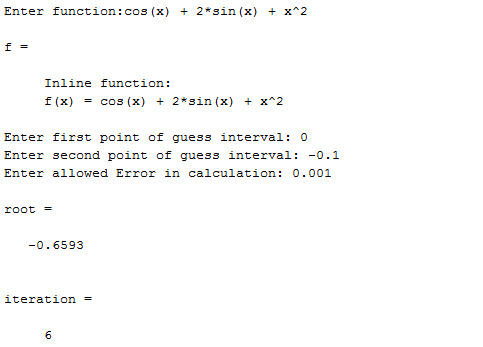 {\ displaystyle x_ {n} = x_ {n-1} -f (x_ {n-1}) {\ frac {x_ {n-1} -x_ {n-2}} {f (x_ {n-1} }) - f (x_ {n-2})}} = {\ frac {x_ {n-2} f (x_ {n-1}) - x_ {n-1} f (x_ {n-2}) } {و (X_ {ن 1}) - و (X_ {ن 2})}}}Lets perform a numerical analysis of the above program of secant method in MATLAB. The same function f(x) is used here; x0 =0 and x1 = -0.1 are taken as initial approximation, and the allowed error is 0.001.Here,f(x) = cos(x) + 2 sin(x) + x2
x0 = 0
x1 = -0.1For first iteration,f(x1) = cos(-0.1) + 2 sin(-0.1) + ( -0.1 )2 = 0.8053 and
f(x0) = cos0 + 2 sin0 + 02 = 1As we know,x2 = x1 – f(x1)
x2 = 0 + 0.8053 * (-0.1-0)/(0.8053-1)
x2 =0.4136Similarly, x3 = – 0.5136, and so on…The complete calculation and iteration of secant method (and MATLAB program) for the given function is presented in the table below: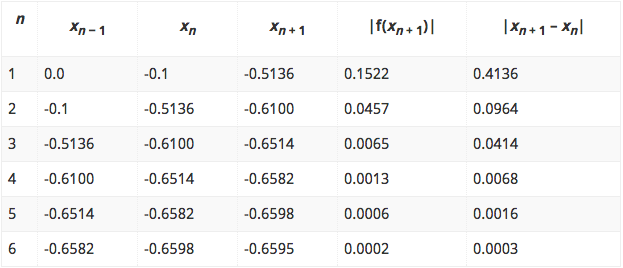 Thus, the root of f(x) = cos(x) + 2 sin(x) + x2  as obtained from secant method as well as its MATLAB program is -0.6595.Check: f(-0.6585) = cos(-0.6585) + 2 sin(-0.6585) + (-0.6585)2 = 0.0002 (OK).Example2As an example of the secant method, suppose we wish to find a root of the function f(x) = cos(x) + 2 sin(x) + x2. A closed form solution for x does not exist so we must use a numerical technique. We will use x0 = -0.1 and x1 = 0 as our initial approximations. We will let the two values εstep = 0.001 and εabs = 0.001 and we will halt after a maximum of N = 100 iterations.We will use four decimal digit arithmetic to find a solution and the resulting iteration is shown in Table 1.Table 1. The secant method applied to f(x) = cos(x) + 2 sin(x) + x2Thus, with the last step, both halting conditions are met, and therefore, after six iterations, our approximation to the root is -0.6595.ReferencesKaw, Autar; Kalu, Egwu (2008), Numerical Methods with Applications (1st ed.).Allen, Myron B.; Isaacson, Eli L. (1998). Numerical analysis for applied science. John Wiley & Sons. pp. 188–195. ISBN 978-0-471-55266-6.nxn − 1xnxn + 1|f(xn + 1)||xn + 1 - xn|10.0-0.1-0.51360.15220.41362-0.1-0.5136-0.61000.04570.09643-0.5136-0.6100-0.65140.00650.04144-0.6100-0.6514-0.65820.00130.00685-0.6514-0.6582-0.65980.00060.00166-0.6582-0.6598-0.65950.00020.0003